RIWAYAT HIDUP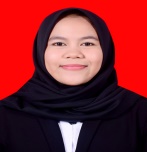 Risdayanti, dilahirkan di Desa Jombe tepatnya di Kecamatan Turatea, Kabupaten Jeneponto. Pada tanggal 23 Januari 1997. Anak kelima dari 5 bersaudara. Dari pasangan Bapak Nasaruddin dg Talli dan Ibu Asniati. Peneliti menyelesaikan pendidikan di Sekolah Dasar di SDN 46 Jombe, Kecamatan Turatea, Kabupaten Jeneponto pada tahun 2009. Pada tahun itu juga peneliti melanjutkan pendidikan di Sekolah Menengah Pertama di SMP Negeri 4 Binamu  Kabupaten Jeneponto dan tamat pada tahun 2012. Peneliti pernah mengikuti Lomba cerdas-cermat pendidikan Agama Islam antar Kecamatan dan mendapat juara 1 (Satu) Kemudian melanjutkan pendidikan di Sekolah Menengah Atas di MAN Binamu Kabupaten Jeneponto, dan tamat pada tahun 2015. Pada tahun 2015 melanjutkan pendidikan di Perguruan Tinggi Negeri tepatnya di Universitas Negeri Makassar, Fakultas Ilmu Pendidikan, Jurusan Administrasi Pendidikan Program Strata Satu (S1).